Publicado en Oviedo el 13/04/2021 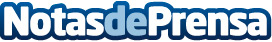 Aumento de ventas de bicicletas spinning en plena pandemia según Topbicicleta.proDurante la cuarentena existió un aumento en la compra de este tipo de bicicletasDatos de contacto:Dolores García Campos655478122Nota de prensa publicada en: https://www.notasdeprensa.es/aumento-de-ventas-de-bicicletas-spinning-en Categorias: Entretenimiento Ciclismo Consumo http://www.notasdeprensa.es